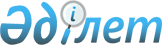 Денисов ауданының аумағында сайлау учаскелерін құру туралы
					
			Күшін жойған
			
			
		
					Қостанай облысы Денисов ауданы әкімінің 2020 жылғы 2 наурыздағы № 4 шешімі. Қостанай облысының Әділет департаментінде 2020 жылғы 6 наурызда № 9003 болып тіркелді. Күші жойылды - Қостанай облысы Денисов ауданы әкімінің 2021 жылғы 13 тамыздағы № 7 шешімімен
      Ескерту. Күші жойылды - Қостанай облысы Денисов ауданы әкімінің 13.08.2021 № 7 шешімімен (алғашқы ресми жарияланған күнінен кейін күнтізбелік он күн өткен соң қолданысқа енгізіледі).
      "Қазақстан Республикасындағы сайлау туралы" 1995 жылғы 28 қыркүйектегі Қазақстан Республикасы Конституциялық заңының 23-бабына сәйкес, Денисов аудандық аумақтық сайлау комиссиясының келісімі бойынша Денисов ауданының әкімі ШЕШІМ ҚАБЫЛДАДЫ:
      1. Денисов ауданының аумағында сайлау учаскелері қосымшаға сәйкес құрылсын.
      2. Әкімнің "Денисов ауданының аумағында сайлау учаскелерін құру туралы" 2018 жылғы 19 ақпандағы № 5 шешімінің (2018 жылғы 13 наурызда Қазақстан Республикасы нормативтік құқықтық актілерінің эталондық бақылау банкінде жарияланған, Нормативтік құқықтық актілерді мемлекеттік тіркеу тізілімінде № 7588 болып тіркелген) күші жойылды деп танылсын.
      3. "Денисов ауданы әкімінің аппараты" мемлекеттік мекемесі Қазақстан Республикасының заңнамасында белгіленген тәртіпте:
      1) осы шешімнің аумақтық әділет органында мемлекеттік тіркелуін;
      2) осы шешімді ресми жарияланғанынан кейін Денисов ауданы әкімдігінің интернет-ресурсында орналастырылуын қамтамасыз етсін.
      4. Осы шешімнің орындалуын бақылау аудан әкімі аппаратының басшысына жүктелсін.
      5. Осы шешім алғашқы ресми жарияланған күнінен кейін күнтізбелік он күн өткен соң қолданысқа енгізіледі. Денисов ауданының аумағындағы сайлау учаскелері
      1. № 318 сайлау учаскесі, Покровка ауылының шекараларында.
      Учаскенің орналасқан жері: Денисов ауданы, Покровка ауылы, Мира көшесі, 2, "Денисов ауданы әкімдігінің білім бөлімінің "Покров орта мектебі" коммуналдық мемлекеттік мекемесінің ғимараты.
      2. № 319 сайлау учаскесі, Досовка ауылының шекараларында.
      Учаскенің орналасқан жері: Денисов ауданы, Досовка ауылы, Центральная көшесі, 23, "Денисов ауданы әкімдігінің білім бөлімінің "Досов негізгі мектебі" коммуналдық мемлекеттік мекемесінің ғимараты.
      3. № 320 сайлау учаскесі, Фрунзенское ауылының шекараларында, көшелер: Степная, Пролетарская, Больничная, Комсомольская, Октябрьская, Строительная, Гагарина, Целинная, Первомайский тұйық көшесі, Клубный тұйық көшесі, Школьный тұйық көшесі, Стадионная, Фрунзенская 1, 3, 5, 6, 7, 8, 9, 10, 11, 12, 13, 14, 16, 17, 18, 19, 20, 21, 22, 23, 24, 25, 26, 27, 28, 29, 30, 31, 35, 39, 40А, 42А, 44А, 46А, 48.
      Учаскенің орналасқан жері: Денисов ауданы, Фрунзенское ауылы, Комсомольская көшесі, 45, Фрунзе ауылдық мәдениет үйінің ғимараты. 
      4. № 321 сайлау учаскесі, Фрунзенское ауылының шекараларында, көшелер: Приаятская, Майская, Молодежная, Новая, Фрунзенская 32, 34, 36, 38, 40, 44, 46, 50, 52, 54, 56, 58, 60, 62, 64, 66, 68, 70, 72.
      Учаскенің орналасқан жері: Денисов ауданы, Фрунзенское ауылы, Майская көшесі, 1А, "Приаятское 2001" жауапкершілігі шектеулі серіктестігінің ғимараты.
      5. № 322 сайлау учаскесі, Красноармейское ауылының шекараларында.
      Учаскенің орналасқан жері: Денисов ауданы, Красноармейское ауылы, Школьная көшесі, 16, "Денисов ауданы әкімдігінің білім бөлімінің "Красноармейка негізгі мектебі" коммуналдық мемлекеттік мекемесінің ғимараты.
      6. № 323 сайлау учаскесі, Кочержиновка ауылының шекараларында.
      Учаскенің орналасқан жері: Денисов ауданы, Кочержиновка ауылы, Школьная көшесі, 4, "Денисов ауданы әкімдігінің білім бөлімінің "Кочержинов бастауыш мектебі" коммуналдық мемлекеттік мекемесінің ғимараты.
      7. № 325 сайлау учаскесі, Әйет ауылының шекараларында.
      Учаскенің орналасқан жері: Денисов ауданы, Әйет ауылы, Клубная көшесі, 20/2, "Денисов ауданы әкімдігінің білім бөлімінің "Академик Темірбай Байбосынұлы Дарқамбаев атындағы Әйет орта мектебі" коммуналдық мемлекеттік мекемесінің ғимараты.
      8. № 329 сайлау учаскесі, Заәйет ауылының шекараларында, көшелер: Октября, Лесная, Степная, Школьная, Чапаева, Восточный тұйық көшесі, Почтовый тұйық көшесі, Ленина, Московская, Пушкина, Гоголя, Киевская, Фрунзе, Малый тұйық көшесі, Дорожная 1, 2, 3, 4, 5, 6, 7, 8, 9, 10, 11, 12, 13, 14, 15, 16, 17, 18, 19, 20, 21, 22, 23, 25, 26, 27, 28, 29, 30, 31, 32, 33, 34, 35, 36, 37, 38, 39, 40, 41, 42, 43.
      Учаскенің орналасқан жері: Денисов ауданы, Заәйет ауылы, Школьная көшесі, 7, "Денисов ауданы әкімдігінің білім бөлімінің "Заәйет орта мектебі" коммуналдық мемлекеттік мекемесінің ғимараты.
      9. № 330 сайлау учаскесі, Алшан ауылының шекараларында.
      Учаскенің орналасқан жері: Денисов ауданы, Алшан ауылы, Ленина көшесі, 8, "Денисов ауданы әкімдігінің білім бөлімінің "Алшан негізгі мектебі" коммуналдық мемлекеттік мекемесінің ғимараты.
      10. № 331 сайлау учаскесі, Заәйет ауылының шекараларында, көшелер: Железнодорожная, Озерная, Целинная, Переездный тұйық көшесі, Луговой тұйық көшесі, Дорожная 55, 56, 57, 58, 59, 60, 61, 62, 63, 64, 65, 66, 67.
      Учаскенің орналасқан жері: Денисов ауданы, Заәйет ауылы, Железнодорожная көшесі, 8, "Қазақстан Темір жолы" ұлттық компаниясы" акционерлік қоғамының Қостанай темір жол бөлімшесі - жүк тасымалы" табельдік ғимараты.
      11. № 332 сайлау учаскесі, Свердловка, Приречное ауылдарының шекараларында.
      Учаскенің орналасқан жері: Денисов ауданы, Свердловка ауылы, Школьная көшесі, 8, "Денисов ауданы әкімдігінің білім бөлімінің "Свердлов орта мектебі" коммуналдық мемлекеттік мекемесінің ғимараты.
      12. № 334 сайлау учаскесі, Подгорное ауылының шекараларында.
      Учаскенің орналасқан жері: Денисов ауданы, Подгорное ауылы, Центральная көшесі, 9, "Мак-С" жауапкершілігі шектеулі серіктестігі кеңсесінің ғимараты.
      13. № 335 сайлау учаскесі, Аршалы ауылының шекараларында.
      Учаскенің орналасқан жері: Денисов ауданы, Аршалы ауылы, Школьная көшесі, 14, "Денисов ауданы әкімдігінің білім бөлімінің "Аршалы орта мектебі" коммуналдық мемлекеттік мекемесінің ғимараты.
      14. № 336 сайлау учаскесі, Георгиевка ауылының шекараларында.
      Учаскенің орналасқан жері: Денисов ауданы, Георгиевка ауылы, Целинная көшесі, 1, "Денисов ауданы әкімдігінің білім бөлімінің "Георгиев бастауыш мектебі" коммуналдық мемлекеттік мекемесінің ғимараты.
      15. № 338 сайлау учаскесі, Набережное ауылының шекараларында.
      Учаскенің орналасқан жері: Денисов ауданы, Набережное ауылы, Береговая көшесі, 8, "Денисов ауданы әкімдігінің білім бөлімінің "Набережный бастауыш мектебі" коммуналдық мемлекеттік мекемесінің ғимараты.
      16. № 339 сайлау учаскесі, Приреченка ауылының шекараларында.
      Учаскенің орналасқан жері: Денисов ауданы, Приреченка ауылы, Клубная көшесі, 6, "Денисов ауданы әкімдігінің білім бөлімінің "Приречен орта мектебі" коммуналдық мемлекеттік мекемесінің ғимараты.
      17. № 340 сайлау учаскесі, Окраинка ауылының шекараларында.
      Учаскенің орналасқан жері: Денисов ауданы, Окраинка ауылы, Клубная көшесі, 16, "Денисов ауданы әкімдігінің білім бөлімінің "Окраин бастауыш мектебі" коммуналдық мемлекеттік мекемесінің ғимараты.
      18. № 341 сайлау учаскесі, Комаров ауылының шекараларында.
      Учаскенің орналасқан жері: Денисов ауданы, Комаров ауылы, Центральная көшесі, 7А/2, "Денисов ауданы әкімдігінің білім бөлімінің "Комаров бастауыш мектебі" коммуналдық мемлекеттік мекемесінің ғимараты.
      19. № 342 сайлау учаскесі, Антоновка ауылының шекараларында. 
      Учаскенің орналасқан жері: Денисов ауданы, Антоновка ауылы, Целинная көшесі, 45, "Денисов ауданы әкімдігінің білім бөлімінің "Антонов негізгі мектебі" коммуналдық мемлекеттік мекемесінің ғимараты.
      20. № 343 сайлау учаскесі, Қырым ауылының шекараларында.
      Учаскенің орналасқан жері: Денисов ауданы, Қырым ауылы, Парковая көшесі, 11, "Денисов ауданы әкімдігінің білім бөлімінің "Қырым орта мектебі" коммуналдық мемлекеттік мекемесінің ғимараты.
      21. № 344 сайлау учаскесі, Озерное ауылының шекараларында.
      Учаскенің орналасқан жері: Денисов ауданы, Озерное ауылы, Школьная көшесі, 15, "Арай-Холдинг" жауапкершілігі шектеулі серіктестігі кеңсесінің ғимараты.
      22. № 345 сайлау учаскесі, Перелески ауылының шекараларында, көшелер: Центральная, Южная, Садовая, Целинная, Юбилейная, Лесная, Северная, Восточная, Строительная, Школьная, Молодежная, Новая, Парковая.
      Учаскенің орналасқан жері: Денисов ауданы, Перелески ауылы, Школьная көшесі, 1, "Денисов ауданы әкімдігінің білім бөлімінің "Перелески орта мектебі" коммуналдық мемлекеттік мекемесінің ғимараты.
      23. № 346 сайлау учаскесі, Перелески ауылының шекараларында, көшелер: Большая, Малая, Парижская, Средняя, Станция, Шанхайская.
      Учаскенің орналасқан жері: Денисов ауданы, Перелески ауылы, Промзона-9, 19, "ХПП Перелески" жауапкершілігі шектеулі серіктестігі кеңсесінің ғимараты.
      24. № 347 сайлау учаскесі, Жалтыркөл ауылының шекараларында.
      Учаскенің орналасқан жері: Денисов ауданы, Жалтыркөл ауылы, Мир көшесі, 4, "Баталинское" жауапкершілігі шектеулі серіктестігі Мәдениет үйінің ғимараты.
      25. № 348 сайлау учаскесі, Архангельское ауылының шекараларында.
      Учаскенің орналасқан жері: Денисов ауданы, Архангельское ауылы, Парковая көшесі, 13, "Денисов ауданы әкімдігінің білім бөлімінің "Архангельск негізгі мектебі" коммуналдық мемлекеттік мекемесінің ғимараты.
      26. № 349 сайлау учаскесі, Денисовка ауылының шекараларында, көшелер: Красных Партизан 3, 5, 7, 9, 11, 13, 15, 17, 19, 23, 29, 33, 35, 37, 39, 41, 43, 45, 47, 61, 63, 65, 67, 69, 71, 73, 75, 77, 79, 81, 83, 85, 87, 91, 93, 95, 97, 99, 101, 105; Советская 1, 2, 3, 4, 5, 6, 7, 9, 10, 16, 17, 18, 20, 23, 24, 25, 26, 27, 28, 29, 30, 31, 32, 33, 34, 35, 36, 37, 38, 39, 40, 41, 42, 43, 44, 45, 46, 47, 49, 51, 53, 55, 57, 59, 61, 63; Чапаев 1, 2, 3, 5, 6, 8, 9, 10, 12, 13, 15, 16, 17, 18, 22, 24, 26, 27, 29, 31, 32, 33, 35, 37, 38, 39, 40, 41, 42, 43, 45, 46, 47, 48, 49, 51, 53, 57, 59, 61, 62, 63, 64, 65, 66, 67, 68, 70, 72, 74, 76, 78, 80, 82, 84, 88, 90, 92, 94, 96, 98, 100, 102, 104, 106, 108, 112, 114; Строительная 1, 2, 3, 4, 5, 6, 7, 8, 11, 13, 15, 17, 20, 21, 23, 24; 50 лет Октября 1, 2, 2А, 4, 5, 5А, 6, 7, 9, 11, 13, 15, 16, 17, 18, 19, 20, 21, 22, 23, 24, 25, 26, 32, 35, 36, 37, 39, 40, 41, 42, 43, 44, 46, 47, 49, 51, 53, 54, 55, 58, 59, 61, 64, 65, 66, 67, 68, 69, 70, 71, 76, 78, 80, 82, 84, 86, 88, 92, 94, 96, 98, 100, 102, 106, 108, 110; Калинин 2, 7, 8, 9, 11, 13, 15, 17, 19, 20, 22, 23, 24, 26, 27, 28, 30, 31, 33, 34, 35, 37, 38, 39, 40, 41, 42, 43, 44, 45, 47, 48, 49, 50, 51, 52, 53, 54, 55, 57, 59, 60, 64, 66, 68А, 69, 70, 70А, 72А, 74; Амангелді 1, 2, 4, 5, 6, 8, 9, 11, 12, 13, 15, 18, 20, 22, 24, 26, 30, 32, 36, 38; Октябрьская 1, 2, 3, 4, 5, 6, 7, 8, 11А, 11Б, 12, 12А, 13, 14, 16; Ленин 3, 3А, 5, 6, 7, 9, 10, 26, 28, 30, 31, 33; Нурпеисов 2, 3, 4, 4А, 5, 6, 7, 8, 9, 10, 11, 13, 14, 15, 16, 17, 18, 26, 27, 29, 31, 32, 35, 38, 38А, 40; Горький 2, 3, 4, 5, 6, 8, 9, 10, 11, 12, 13, 18, 19, 20, 21, 23; Пушкин 1, 3, 4, 5, 6, 7, 9, 10, 11, 12, 13, 14, 15, 16, 17, 19, 21, 22, 23, 24, 25, 26, 27, 28, 30; Комсомольская 1, 2, 4, 5, 6, 7, 8, 9, 10, 11, 11А, 13, 13А, 14, 16, 17, 18, 19, 20, 22, 24, 28, 30; Базарная 1, 3, 7, 8, 14, 16, 18, 20; Мельничная 1, 2, 3, 4, 5, 6, 7, 8, 9, 10, 11, 12, 15, 16, 18, 20, 21, 22, 23, 24, 25, 26, 28, 30.
      Учаскенің орналасқан жері: Денисов ауданы, Денисовка ауылы, Калинин көшесі, 10, "Денисов ауданы әкімдігінің білім бөлімінің "№ 2 Денисов орта мектебі" коммуналдық мемлекеттік мекемесінің ғимараты.
      27. № 350 сайлау учаскесі, Денисовка ауылының шекараларында, көшелер: Красных Партизан 2, 4, 6, 8, 10, 14, 16, 16А, 18, 20, 22, 28, 30, 32, 34, 38, 42, 44, 46, 48, 50, 52, 54, 58, 60; Целинная 2, 3, 4, 6, 7, 8, 9, 11, 13, 14, 15, 16, 18, 19, 20, 21, 23, 25, 27, 29, 31, 33; Элеваторная 2, 4, 6, 8, 9, 11, 13, 15, 17, 19, 21, 25; Амангелді 15, 17, 19, 21, 23, 25, 27, 29, 31, 33, 35, 37, 44, 46, 48, 52, 54, 58, 62; Октябрьская 15, 18, 19, 20, 21, 22, 24, 28, 30, 32; Ленин 34, 35, 37, 39, 41, 43, 43А, 44, 46, 47; Береговая 1, 2, 3, 4, 5, 6, 6А, 7А, 8, 8А, 8Б, 10, 10А, 11, 12, 13, 14, 15, 16, 17, 18, 19, 20, 21, 22, 23, 25, 26, 27, 28, 29, 30, 32, 34, 36; Нурпеисов 37, 39, 41, 42, 43, 44, 45, 46, 47, 48, 49, 50, 52, 54, 56; Горький 24, 25, 26, 27, 28, 29; Мельничная 32, 36, 38, 40, 40А, 42, 42А, 44, 44А, 46, 46А, 48, 50, 52, 54, 56, 58; Сельхозтехника 1, 2, 3, 4; Гагарин 23, 23А, 25, 28, 30, 32, 34, 36, 38, 40, 42; Новая 72, 73, 74, 75, 77; Школьная 1, 2, 3, 4, 5, 6, 7, 7А, 9, 12, 15, 18.
      Учаскенің орналасқан жері: Денисов ауданы, Денисовка ауылы, Ленин көшесі, 12, "Денисов ауданы әкімдігінің мәдениет және тілдерді дамыту бөлімінің аудандық Мәдениет үйі" коммуналдық мемлекеттік қазыналық кәсіпорынының ғимараты.
      28. № 351 сайлау учаскесі, Денисовка ауылының шекараларында, көшелер: Полевая 1, 3, 5, 7, 9, 11, 13; Молодежная 1, 1А, 2, 3, 4, 5, 6, 13, 14, 16; Маслозаводская 1, 5, 7, 11, 13, 15, 17, 19, 21; Гагарин 1, 5, 7, 8, 9, 11А, 11Б, 12, 13, 13А, 14, 15, 16, 17, 19, 20, 21, 22, 24, 26, 27, 29, 31, 44; Титов 4, 5, 6, 10, 12, 23, 23А, 24, 25, 28; Терешкова 3, 4, 15А, 16, 20; Заречная 1, 2, 3, 4, 5, 6, 7, 8, 9; Первомайская 2, 3, 4, 5, 6, 7, 8, 9, 11, 13, 15, 17; Королева 1, 2, 3, 4, 5, 7; Калинин 75, 75А, 76, 77, 77А, 78, 78А, 79, 79А, 80, 80А, 81, 81А, 83А, 87, 90; 50 лет Октября 71А, 73, 75, 77, 79, 81, 83, 85, 87, 89; Целинная 67Б; Элеваторная 58, 60, 60А, 62, 62А, 64; Кавказская 34, 38, 40, 41Б, 41В, 42, 43, 45, 47, 49, 51; Фестивальная 27, 29, 31, 33, 35, 36А, 38А, 40, 42, 44; Патриса Лумумбы 44, 44А, 44Б, 44В, 44Г, 46, 46А, 46Б, 51, 52, 53, 54, 55, 56, 57, 59; Дорожная 12А, 12В, 12Д, 12Е, 16А, 18, 18А, 20, 20А, 22, 24, 26, 28, 28А; Красных Партизан 104; Озерная 1, 2, 3, 4, 5, 6, 7, 9; Центральная 1, 3, 4, 5, 6, 7, 8, 9, 10, 11; Школьная 22, 24, 26, 28, 30, 32.
      Учаскенің орналасқан жері: Денисов ауданы, Некрасовка ауылы, Школьная көшесі, 1, Денисов ауданы әкімдігінің білім бөлімінің "Денисов орта мектебі № 1" коммуналдық мемлекеттік мекемесінің ғимараты.
      29. № 352 сайлау учаскесі, Денисовка ауылының шекараларында, көшелер: Новая 1, 2, 3, 4, 5, 7, 9, 10, 20, 21, 24, 25, 26, 27, 28, 30, 31, 32, 33, 34, 35, 36, 37, 38, 39, 40, 41, 42, 42А, 42Б, 43, 44, 44А, 45, 45А, 46, 46А, 47, 47А, 49, 50, 52, 53, 54, 54А, 56, 57, 58, 59, 60, 61, 63, 64, 65, 66, 67, 68, 69, 70, 71; Степная 6; Нефтебаза 2, 2А, 3, 4, 5, 5А, 6, 6А, 7, 8, 9, 9А, 10, 10А, 11, 11А, 12, 13, 15; Денисовка стансасы 2, 8, 9, 12, 13, 14, 15, 16, 17, 18, 19, 23, 24, 25, 26, 27, 28, 29, 30, 31, 32, 33, 34, 35, 37, 39, 40, 41, 42, 43, 44, 45, 46, 48, 49, 50, 51, 52, 52А, 53, 54, 55, 56, 57, 58, 59, 60, 101.
      Учаскенің орналасқан жері: Денисов ауданы, Денисовка ауылы, Степная көшесі, 5, мұнай базасы кеңсесінің ғимараты.
      30. № 353 сайлау учаскесі, Некрасовка ауылының шекараларында.
      Учаскенің орналасқан жері: Денисов ауданы, Некрасовка ауылы, Комарова көшесі,14, "ЛАРИ" жауапкершілігі шектеулі серіктестігі кеңсесінің ғимараты.
      31. № 354 сайлау учаскесі, Гришенка ауылының шекараларында. 
      Учаскенің орналасқан жері: Денисов ауданы, Гришенка ауылы, Набережная көшесі, 6, "Денисов ауданы әкімдігінің білім бөлімінің "Гришен негізгі мектебі" коммуналдық мемлекеттік мекемесінің ғимараты.
      32. № 357 сайлау учаскесі, Глебовка ауылының шекараларында.
      Учаскенің орналасқан жері: Денисов ауданы, Глебовка ауылы, Новостройка көшесі, 16, "Денисов ауданы әкімдігінің білім бөлімінің "Глебов орта мектебі" коммуналдық мемлекеттік мекемесінің ғимараты.
      33. № 358 сайлау учаскесі, Денисовка ауылының шекараларында, Маслозаводская көшесі, 23.
      Учаскенің орналасқан жері: Денисов ауданы, Денисовка ауылы, Маслозаводская көшесі, 23, Қостанай облысы әкімдігі денсаулық сақтау басқармасының "Денисов аудандық ауруханасы" коммуналдық мемлекеттік кәсіпорнының ғимараты.
      34. № 359 сайлау учаскесі, Денисовка ауылының шекараларында, көшелер: Красных Партизан 66, 68, 70, 74, 76, 78, 80, 82, 86, 88, 90, 92, 94, 98, 100, 102; Целинная 26, 28, 30, 32, 34, 36, 39, 40, 41, 42, 43, 45, 46, 48, 49, 50, 51, 53, 57, 59, 61, 63, 65, 67, 67А; Рабочая 3, 4, 5, 6, 7, 8, 9, 10, 11, 12, 13, 14; Элеваторная 16, 18, 20, 22, 30, 31, 32, 33, 34, 35, 36, 37, 38, 39, 40, 41, 42А, 45, 47, 48, 49, 50, 54, 56; Кавказская 1, 2, 3, 4, 5, 6, 7, 8, 9, 10, 11, 12, 13, 14, 15, 16, 17, 18, 19, 20, 21, 22, 23, 24, 25, 26, 27, 28, 29, 30, 31, 33, 35, 37, 39, 41, 41А; Фестивальная 1, 2, 3, 4, 5, 6, 7, 9, 10, 11, 12, 13, 14, 15, 16, 17, 19, 20, 21, 22, 23, 24, 25, 26, 28, 30, 32, 36, 38; Патриса Лумумбы 1, 2, 3, 4А, 5, 6, 7, 8, 9, 10, 11, 12, 13, 14, 15, 16, 17, 18, 19, 20, 21, 22, 23, 24, 26, 27, 28, 29, 30, 31, 32, 33, 34, 35, 36, 37, 37А, 38, 39, 40, 41, 42, 42А; Дорожная 2, 3, 3А, 4, 4А, 6, 8, 10, 10А, 11, 12, 12Б, 13, 14, 14А, 16; Маслозаводская 2, 2А, 2Б, 2Г, 6, 8, 10, 14; Пушкин 31, 32, 32А, 33, 34, 35, 36, 37, 38, 39, 40, 42, 44, 46; Мельничная 27, 29, 33, 35, 37, 39, 41, 43; Комсомольская 21, 23, 25, 27, 30А, 32, 34, 36, 38; Базарная 9, 9А, 11, 11А, 13, 20А, 22, 24, 26; ДЭУ-239 3, 4, 5, 6, 7, 8, 9, 10, 11, 12, 14, 16, 18, 20, 22; Подстанция 1, 3.
      Учаскенің орналасқан жері: Денисов ауданы, Денисовка ауылы, Кавказская көшесі, 30А, Денисов ауданы әкімдігінің дене шынықтыру және спорт бөлімінің "Автомобилист" спорт кешенінің ғимараты.
					© 2012. Қазақстан Республикасы Әділет министрлігінің «Қазақстан Республикасының Заңнама және құқықтық ақпарат институты» ШЖҚ РМК
				
      Денисов ауданының әкімі

Б. Нургалиев
Әкімнің
2020 жылғы 2 наурыздағы
№ 4 шешіміне
қосымша